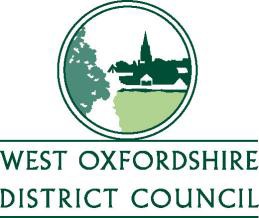 Food, Health and Safety online training coursesTo book the courses, please fill in the form, pay and email it to ers@westoxon.gov.uk or post it to the Food Safety Team at Woodgreen, Witney, OX28 1NB. Online courses are offered in partnership with the Chartered Institute of Environmental Health.Courses cost £37 (incl VAT) per course per candidateCandidate detailsPlease print the following information as the course and certificate will be emailed to the details below:West Oxfordshire District Council	Page 1 of 2	www.westoxon.gov.ukCompany detailsPayment methodsCall Customer Services on 01993 861000 to pay by card (record the receipt number below)Return the completed form to West Oxfordshire District Council to the Food Safety Team at Woodgreen, Witney, OX28 1NBor email to ers.foodsafety@publicagroup.uk.Payment details (Cost code R9221REG016)Please complete the receipt number below:	Receipt number for card payments:………………………When we’ve received the payment, the course content will be emailed to the email address(es) provided aboveData Protection Statement: We will only use your personal information gathered for the specific purposes of your form. We will not give information about you to anyone else or use information about you for any other purpose, unless the law allows us to. Further privacy information can be found on our website.   CIEH level 2 Food Safety in cateringCIEH level 2 Food Safety for manufacturingCIEH level 2 Principles of HACCPCIEH level 2 Health & Safety in the WorkplaceCIEH Level 2 Health and Safety for food manufacturersCourse TitleFirst nameSurnameEmailCostTotal:DetailsPlease complete in capital lettersCompany name:Address and postcode:Telephone:Email address: